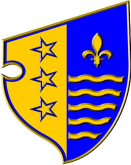 ___________________________________________________________________________________IZVJEŠTAJ O REALIZACIJI PROJEKTAEDUKACIJE ZA NASTAVNIKE I STRUČNE SARADNIKE OSNOVNIH I SREDNJIH ŠKOLA U OBLASTI INKLUZIJE I RADA SA DJECOM S POSEBNIM OBRAZOVNIM POTREBAMA  U USTANOVAMA ZA ODGOJ I OBRAZOVANJE U BOSANSKO-PODRINJSKOM KANTONU GORAŽDEPedagoški zavod Bosansko-podrinjskog kantona GoraždePedagoški zavod Bosansko-podrinjskog kantona Goražde djeluje kao upravna organizacija u sastavu Ministarstva za obrazovanje, nauku, kulturu i sport Bosansko-podrinjskog kantona Goražde.Pedagoški zavod Bosansko-podrinjskog kantona Goražde upošljava direktoricu Zavoda i tri stručna savjetnika za oblast obrazovanja. Pedagoški zavod Bosansko-podrinjskog kantona Goražde, u okviru svojih nadležnosti  nastoji da odgojno-obrazovni sistem u Bosansko-podrinjskom kantonu Goražde bude usklađen sa savremenim trendovima i modernom praksom u odgoju i obrazovanju. 	U školskoj 2012/2013.godini na nivou cijele Bosne i Hercegovine je akcenat stavljen na uvođenje inkluzije u odgojno-obrazovne ustanove te poboljšanje prakse inkluzivnog obrazovanja na svim nivoima. Inkluzivno obrazovanje u našoj zemlji nailazi na određene poteškoće u primjeni. Početna poteškoća je nedostatak edukacije iz oblasti inkluzivnog obrazovanja u inicijalnom osposobljavanju nastavnika. Nedostatak potrebnih znanja, razumjevanja, kompetencija postaju izvori novih, različitih profesionalno - razvojnih potreba nastavnika u stvaranju inkluzivne prakse. Način da se inkluzivno obrazovanje u Bosansko-podrinjskom kantonu Goražde poboljša, Pedagoški zavod vidi u edukaciji odgajatelja, nastavnika, stručnih saradnika i menadžmenta odgojno obrazovnih ustanova te u distribuciji edukativnog materijala kojim se nastoji povećati nivo znanja prosvjetnih radnika o inkluziji. Iako se inkluzija najčešće poistovjećuje sa odgojno-obrazovnim radom sa djecom koja imaju poteškoće u učenju i učešću, potrebno je da svi sudionici odgojno-obrazovnog procesa razbiju tu predrasudu i shvate da su sve odgojno-obrazovne ustanove u Bosansko-podrinjskom kantonu Goražde na određen način inkluzivne, ukoliko se inkluzija shvati u njenom pravom značenju. Razumjevanje inkluzije i njeno prihvatanje kao osnovnog načela djelovanja u praksi usmjereno je, ne samo stvaranju optimalnih postignuća za razvoj djeteta s posebnim potrebama, već stvaranju okruženja u kom će svako dijete ostvariti svoje pune potencijale. Pri tome se nastavnicima nude različiti pristupi, modeli rada, pravila. Projekat Edukacije za nastavnike i stručne saradnike osnovnih i srednjih škola u oblasti inkluzije i rada sa djecom s posebnim obrazovnim potrebama  u ustanovama za odgoj i obrazovanje u Bosansko-podrinjskom kantonu Goražde predstavlja osnovnu aktivnost Pedagoškog zavoda u oblasti edukacija i stručnog usavršavanja sudionika odgojno-obrazovnog procesa u školskoj 2012/2013.godini.Opis Projekta Projekat podrazumijeva organizaciju predavanja za nastavnike, odgajatelje i stručne saradnike u odgojno-obrazovnim ustanovama, a putem jednodnevnih i dvodnevnih radionica i seminara koji bi uključivali diskusije s ciljem rješavanja problema te okrugle stolove. Pored navedenog, planirana je i realizirana  izrada i štampanje edukativnog materijala za učesnike. Pedagoški zavod Bosansko-podrinjskog kantona Goražde je s Projektom Edukacije za nastavnike i stručne saradnike osnovnih i srednjih škola u oblasti inkluzije i rada sa djecom s posebnim obrazovnim potrebama  u ustanovama za odgoj i obrazovanje u Bosansko-podrinjskom kantonu Goražde aplicirao na dva javna poziva: Javni poziv Fonda otvoreno društvo BiH za prijedloge projekata iz oblasti inkluzije u osnovnom i srednjem obrazovanju u Bosni i Hercegovini i Javni poziv Federalnog ministarstva obrazovanja i nauke za finansiranje/sufinansiranje programa i projekata iz oblasti predškolskog, osnovnog i srednjeg obrazovanja  iz Budžeta Federacije Bosne i Hercegovine u 2012. godini "Pomoć projektima inkluzije i projektima poboljšanja rada sa djecom sa posebnim potrebama”.I Fond otvoreno društvo BiH i Federalno ministarstvo obrazovanja i nauke su prepoznali značaj i kvalitet Projekta, te su za isti odobrili finansijska sredstva u ukupnom iznosu od 30 000 KM (Fond otvoreno društvo BiH je odobrio iznos od  25 000 KM, a Federalno ministarstvo obrazovanja i nauke iznos od 5 000 KM). Nakon odobravanja novčanih sredstava od strane donatora, uposlenici Pedagoškog zavoda su planski krenuli u realizaciju Projekta. Aktivnosti i   njihova realizacijaRealizacija Projekta se ostvarila kroz dva ciklusa. Prvi ciklus je trajao od 1.9.2012.godine do 31.1.2013.godine. Drugi ciklus je trajao od 1.2.2013.godine i  okončan  je sa 26.6.2013.godine. Aktivnosti po Projektu su bile sljedeće: Saradnja sa Ministarstvom za obrazovanje, nauku, kulturu i sport Bosansko-podrinjskog kantona Goražde; Saradnja sa Ministarstvom za finansije Bosansko-podrinjskog kantona Goražde; Priprema i izrada edukacijskog materijala; Osiguranje prostora za realizaciju seminara; Osiguravanje kompetentnih edukatora; Osiguranje ishrane i osvježenja te smještaja za edukatore i učesnike; Evaluacija i izvještavanje. EdukatoriS ciljem osiguranja kvaliteta edukacija, Pedagoški zavod Bosansko-podrinjskog kantona Goražde je za realizaciju ovog Projekta angažovao eksperte i certificirane edukatore / trenere iz date oblasti. Za realizaciju Projekta angažovano je ukupno 27 edukatora / predavača, koji su učesnike educirali o ukupno 102 teme. Nastavnici, pedagozi, defektolozi, odgajateljiSuada Dervišbegović Sabina Džebo Ermin Dragolj Alija Lapo Alema Bajrović Elvira Paldum Dina Borovina Vildana Obuća Ševala Vrpčić Edina Smajkić Ajla Brutus Aida Alispahić Mirasada Ćulov Magistri strukeLejla Tihić Meliha Husić Magistri naukaRadmila Rangelov – Jusić Vahid Mulić Ljilana Jerković Nijaz Zorlak Dika Makota Emina Hadžić Amela Čovčić Dženan Gušić Mara Matkić Doktori naukaMile Ilić Sadeta Zečić Edin Mujkanović Realizirane teme:Obrazovanje za društvenu pravdu – senzitivizacija prosvjetnih radnika/ca za rad sa učenicima/cama koji dolaze iz manjih i marginiziranih grupa Rana identifikacija, opservacija i tretman učenika sa teškoćama u razvoju Klasifikacija djece sa posebnim potrebama Nastavni plan i program za djecu s posebnim potrebama Etape izrade idndividualiziranog NPP Metodički pristup u radu sa djecom s posebnim potrebama Teorijske osnove, učesnici i nastavnici u inkluzivnoj nastavi, etape i metode  inkluzivne nastave Individualni i grupni savjetodavno-pedagoški rad sa učenicima i roditeljima Inkluzija u nastavi-poteškoće i iskustva Tradicionalni i savremeni pristup inkluzivnom obrazovanju Izbor i odabir, kvalitet kadra u inkluziji kroz proces promjena Zašto inkluzija Izbor kadra za proces inkluzije Uloga roditelja u procesu inkluzije Uloga menadžmenta u procesu inkluzije Pravo na obrazovanje i stav inkluzivnog procesa Inkluzija u nastavi matematike Inkluzija i individualizacija Uključivanje roditelja u rješavanje inkluzije Inkluzija, poteškoće i realnost Profesionalni put nastavnika Edukacija učitelja i nastavnika za stručnu opservaciju učenika sa poteškoćama u psihofizičkom razvoju Uloga i kompetencije nastavnika u radu sa djecom sa teškoćama u razvoju Primjena validnih testova u službi opsrevacije učenika Edukacija učitelja i nastavnika za kreiranje IEP-individualnih prilagođenih programa Priprema nastavnika za rad sa učenicima Osobine nastavnika – savremene kompetencije u inkluzivnom obrazovanju Stavovi nastavnika osnovnih škola na području BPK Goražde o inkluziji  Konflikti u školi  Ključne kompetencije nastavnika  Konstruktivno slušanje  Rad sa nadarenom djecom iz ugla teorije izbora Izbor kadra za proces promjena  Učenici sa posebnim potrebama  Psihološke metode, tehnike i instrumenti otkrivanja, dijagnostikovanje i   tretman autističkog poremećaja  Didaktičko-metodički postupci u radu sa djecom s teškoćama u učenju i razvoju  Didaktičko – metodički postupci u radu sa učenicima sa posebnim obrazovnim  potrebama osnovnih i srednjih škola na prostoru BPK Goražde  Didaktičko metodički postupci inkluzivnosti Pravo na obrazovanje Verbalna i neverbalna komunikacija u školi Menandžment Djeca sa posebnim poteškoćama I darovita  djeca su djeca sa posebnim obrazovnim potrebama Šta je to menandžment u školi i njegova uloga i značaj u procesu inkluzije Sendvić pozicija u menadžmentu i profesionalno sagorjevanje Uloga menandžmenta škole u podizanju kvaliteta građanskog obrazovanja Matematika i informatika u nastavi fizike na primjeru mehaničkih kretanja Rad sa nadarenim učenicima od devetog razreda osnovne škole do četvrtog razreda srednje škole Načini i stilovi komunikacije u školi Komunikacija u nastavnom procesu Načini i stilovi komunikacije u nastavi Verbalna komunikacija i konstruktivno slušanje Nenasilna komunikacija Rješavanje konflikta Komunikacija i međuljudski odnosi Učenje i poučavanje Praćenje, vrednovanje i ocjenjivanje učenika Profesionalni put nastavnika Stručno usavršavanje nastavnika Nastavnik kao razrednik Prihvatanje inkluzivnog obrazovanja Disciplina i rad učenika  Nadareni učenici, osvrt na NPP značaj dobe komunikacije u postizanju boljih  rezultata u učenju Promjene u odgojno obrazovnom sistemu uz kompetencije nastavnika u  21. vijeku Standardi za sedam područja pedagoške prakse Reformske promjene – načini i mogućnosti uspješnije realizacije odgojno -obrazovnog rada u nastavi Planiranje i programiranje za nastavu Obaveze nastavnika i pedagoga u obrazovanju i odgoju djece s poteškoćama u psihofizičkom razvoju Rana identigikacija, opservacija i tretman učenika sa teškoćama u razvoju Mapa uma Specifične poteškoće u učenju Komunikacija i rješenje Specifičnosto i inteligencija Individualni program kod nas i u okruženju Praktičan rad na prilagođenim programima Karakteristike i specifičnosti rada s učenicima sa senzornim teškoćama  (oštećenje sluha i oštećenje vida) Izrada i specifikum nastavne pripreme za rad s učenicima sa senzornim teškoćama Primjeri uspješne saradnje i poteškoće u saradnji sa roditeljima  Strategija  prevencije i intervencije  Profesionalni razvoj i promjene uloge nastavnika  Savremene kompetencije nastavnika  Uloga roditelja u inkluziji  Koristi od uključivanja roditelja  Disciplina u učionici  Obrazovanje i odgoj  Inkluzija i rad djece sa posebnim potrebama  Pedagoška komunikacija , rješavanje sukoba  Inkluzija u obrazovanju  Strateške promjene u obrazovanju počinju promjenama u meni Individualizirani edukativni program  Posmatranje nastave kao vid stručnog usavršavanja (peer observation)  Kultura(Feedback)  Zakonska i podzakonska akta u BPK i inkluzija  Različitost djece i zapisivanje uočenih razlika kod djece i samostalan rad  Opservacija po jednog učenika iz učionice   Identitet i zajednica  Stereotipi i predrasude   Kompetencije za obrazovni rad sa odraslima   Djela i umjeće djece sa posebnim obrazovnim potrebama  Priča roditelja djeteta sa posebnim obrazovnim potrebama  Prihvatanje drugih i drugačijih   Životni put djeteta sa posebnim obrazovnim potrebama (lično iskustvo) Učesnici seminara Na seminarima realiziranim u sklopu Projekta učestvovalo je ukupno 328 učesnika: direktori, stručni saradnici, nastavnici, odgajatelji i profesori u odgojno-obrazovnim ustanovama, predstavnici OSCE-a te uposlenici Ministarstva za obrazovanje, nauku, kulturu i sport Bosansko-podrinjskog kantona Goražde.	Seminari su bili otvorenog tipa i svi zainteresirani sudionici odgojno-obrazovnog procesa su mogli uzeti učešće. Edukacijski materijal za učesnikeZa sve učesnike seminara je osiguran set edukacijskog materijala. 	Priprema i izrada edukacijskog materijala je realizirana u saradnji sa Udruženjem oboljelih od cerebralne paralize i distrofije Goražde. 	Članovi ovog Udruženja su pripremili i štampali 400 setova edukacijskog materijala. Svaki set se sastoji od hemijske olovke, fascikle i bloka na kojima su printani tekstovi s porukama o pravima djeteta i značaju inkluzivnog obrazovanja te ilustracijama koje su djelo člavova Udruženja.Uvjerenja o učešćuZa sve učesnike seminara realiziranih u sklopu Projekta su urađena uvjerenja koja su dokaz stručnog usavršavanja. MedijiVećina seminara, edukacija i radionica su bili medijski propraćeni. Aktivnosti po Projektu su redovno medijski praćene u programu RTV Bosansko-podrinjskog kantona Goražde te na službenoj web-stranici Vlade Kantona. 		Kraći osvrti na aktivnosti po projektu su objavljeni u programu Federalne televizije i u listu Dnevni avaz.Evaluacija ProjektaNa svakom od održanih seminara učesnici su mogli dati primjedbe i ocjenu seminara kroz popunjene evaluacijske listove. Analizom evaluacijskih listova zaključeno je da su svi seminari ocijenjeni izuzetno visokim ocjenama te da će biti korisni za rad u nastavnom procesu. ZahvalnicePedagoški zavod ovaj Projekat ne bi mogao uspiješno realizirati bez podrške i pomoći institucija i pojedinaca kojima iskazujemo zahvalnost:Fond otvoreno društvo BiH;Federalno ministarstvo obrazovanja i nauke;Vlada Bosansko-podrinjskog kantona Goražde;Ministarstvo za obrazovanje, nauku, kulturu i sport Bosansko-podrinjskog kantona Goražde;SOS Dječiji vrtić Goražde;Sve predškolske ustanove, osnovne i srednje škole i njihovi direktori i uposlenici;Odjeljenje djece s posebnim obrazovnim potrebama OŠ “Fahrudin Fahro Baščelija”;Udruženje oboljelih od cerebralne paralize i distrofije Goražde...Izvještaj sačinila:Emina Hadžić, stručna savjetnica za oblast obrazovanjaD I R E K T O R I C A        		PEDAGOŠKOG ZAVODA    						BPK GORAŽDE         														           	                              _______________________    Mr.sc. Dika Makota____________________________________________________________________________Adresa: 1.slavne višegradske brigade 2a, Goražde 	 		e-mail: pz.bpkgo@gmail.com  	Tel. +38738221052	Faks:+38738220934